Ո Ր Ո Շ ՈՒ Մ11 հուլիսի 2019 թվականի   N 942  -Ա ԿԱՊԱՆ ՀԱՄԱՅՆՔԻ ՂԵԿԱՎԱՐԻ 2019 ԹՎԱԿԱՆԻ ՀՈՒՆԻՍԻ  6-Ի ԹԻՎ 829-Ա ՈՐՈՇՈՒՄԸ ՈՒԺԸ ԿՈՐՑՐԱԾ ՃԱՆԱՉԵԼՈՒ ՄԱՍԻՆՂեկավարվելով «Տեղական ինքնակառավարման մասին» ՀՀ օրենքի 35-րդ հոդվածի 1-ին մասի 30-րդ կետով, «Նորմատիվ իրավական ակտերի մասին» ՀՀ օրենքի 1-ին և 37-րդ հոդվածներով և հաշվի առնելով քաղաքացի Արման Օհանջանյանի դիմումը, որոշում եմ՝1. 2019 թվականի հուլիսի 10-ից ուժը կորցրած ճանաչել ՀՀ Սյունիքի մարզի Կապան համայնքի ղեկավարի՝ 2019 թվականի հունիսի 6-ի «Համայնքի Կապան քաղաքի Բաղաբերդ թաղամասի թիվ 22 շենքի հարևանությամբ Արման Օհանջանյանի կողմից ինքնակամ կառուցած ավտոտնակը օրինական ճանաչելու, համայնքի սեփականություն համարելու և հասցե տրամադրելու մասին» թիվ 829-Ա որոշումը:2. Սույն որոշումից բխող գործառույթներն իրականացնել օրենքով սահմանված կարգով:ՀԱՄԱՅՆՔԻ ՂԵԿԱՎԱՐ                        ԳԵՎՈՐԳ ՓԱՐՍՅԱՆ 2019թ. Հուլիսի 11
ք. Կապան
ՀԱՅԱՍՏԱՆԻ ՀԱՆՐԱՊԵՏՈՒԹՅԱՆ ԿԱՊԱՆ ՀԱՄԱՅՆՔԻ ՂԵԿԱՎԱՐ
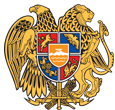 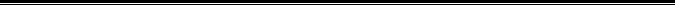 Հայաստանի Հանրապետության Սյունիքի մարզի Կապան համայնք 
ՀՀ, Սյունիքի մարզ, ք. Կապան, +374-285-42036, 060521818, kapan.syuniq@mta.gov.am